花蓮縣立宜昌國民中學111學年度第二學期八年級國文科第二次段考試題                             班級：       座號：       姓名：             【命題教師：王韻淑老師】  【請將第一~二大題答案用黑筆直接寫於此答案卷上】【手寫題共17分】答   案   卷一、國字注音：（每題1分，共9分）二、解釋：（每題1分，錯1字扣0.5分，共8分）【以下答案請使用2B鉛筆劃記在答案卡上】三、單選題：（每題2分，共50分）                 （  ）1、下列「　」中的字，哪一組讀音相同？　         (Ａ)「嫵」媚／「撫」摸        (Ｂ)「頃」刻／「傾」國傾城         (Ｃ)「偌」大／大智「若」魚    (Ｄ) 滄海一「粟」／糖炒「栗」子（  ）2、下列何者「  」中的字寫成國字後，相同？         (Ａ)麻「ㄕㄨˇ」 ／衛生「ㄕㄨˇ」        (Ｂ)褻「ㄉㄨˊ」／初生之「ㄉㄨˊ」不畏虎         (Ｃ)一「ㄐㄩㄝˊ」不振／猖「ㄐㄩㄝˊ」   (Ｄ)昏「ㄐㄩㄝˊ」／大放「ㄐㄩㄝˊ」詞（  ）3、下列哪個成語的使用不適當？         (Ａ)他的這一篇遊記寫得「栩栩如生」，令人有如身歷其境。         (Ｂ)與品行不端的朋友來往就有如入「鮑魚之肆」，久而不聞其臭，最後自己也被同化了。         (Ｃ)在疫情四處蔓延的時代，這次八年級隔宿露營活動更顯得「彌足珍貴」。         (Ｄ)這次作文比賽只有少數作品值得一看，其他都是「濫竽充數」。（  ）4、以下關於陋室銘作者劉禹錫的描述，何者有誤？　        （Ａ）炭治郎：劉禹錫是個很有政治抱負的人，曾和柳宗元一起參與政治改革。（Ｂ）禰豆子：劉禹錫和白居易是好朋友，時常互相唱和，並稱「劉白」。　（Ｃ）善逸：劉禹錫少懷壯志，個性耿直，又因詩作譏諷朝政，屢遭貶謫。（Ｄ）伊之助：陋室銘是劉禹錫晚年的作品，表示其歸隱田園，不為五斗米折腰的人生態度。（  ）5、句子的上下兩句，詞彙大多相同而詞序相反的修辭法，即是「回文」，下列何者說明有誤？        （Ａ）魚幫水，水幫魚：相輔相成，互蒙其利。        （Ｂ）人磨墨，墨磨人：形容文藝創作的辛苦。        （Ｃ）信言不美，美言不信：貌美之人的話不可信。        （Ｄ）疑人不用，用人不疑：對人懷疑就不要任用，任用了就不要懷疑。（  ）6、下列關於銘文的說明，何者有誤？         (Ａ)銘文原是雕刻在器物或石碑上的文字，其作用為自我惕勵或記頌功德。         (Ｂ)刻於日常生活所使用的器物上，稱器物銘；刻於居室，稱居室銘。         (Ｃ)刻於墓碑上，記死者姓名、生平，以稱頌、悼念死者的，稱墓誌銘。        （Ｄ)銘文大多敘述詳盡，洋洋灑灑且詞藻華麗，有些銘文還會押韻以便於誦讀。（  ）7、下列各組成語的關係，何者與其他三者不同？　 (Ａ)鏡花水月／閉月羞花  (Ｂ)司空見慣／習以為常  (Ｃ)買櫝還珠／捨本逐末  (Ｄ)琴瑟和鳴／鶼鰈情深（  ）8、下列借代法的使用，何者不適當？　（Ａ）大雄是個「紈褲子弟」，常常飽食終日，無所事事。      　（Ｂ）靜香是個教學認真的老師，真可謂「杏林」之光。        （Ｃ）胖虎在三杯「黃湯」下肚後，就已不支倒地。      　（Ｄ）小夫的家慘遭「祝融」肆虐，所以現在無家可歸。（  ）9、根據水神的指引一文，作者父親所想傳達的「獵人哲學」不包含下列何者？（Ａ）要敬愛大自然，且在寧靜中更能與大自然溝通。（Ｂ）必須親身經歷，深入自然，才能夠體會自然的美好。 （Ｃ）凡事夠用就好，要珍惜自然資源，不可索求無度。（Ｄ）獵人最重要的就是要有過人的體力和技能，才能捕抓到獵物。（  ）10、「山不在高，有仙則名；水不在深，有龍則靈。」關於這段文句的說明，下列何者敘述錯誤？ （Ａ）山、水比喻自己的居室。   （Ｂ）不在高、不在深暗喻居室位置。 （Ｃ）仙、龍比喻有才德之士。   （Ｄ）此段話呼應下文「惟吾德馨」。（  ）11、「遠近的炊煙，成絲的、成縷的、成捲的……，彷彿是朝來人們的祈禱，參差地翳入了天聽」           是以「聽覺」印象來表現「視覺」感受。以下何者的表現方式也是如此？ （Ａ）太陽又出來了，一片清新的空氣，鮮潔的色彩，彷彿聽見了貝多芬田園交響曲第四樂       章牧羊人之歌。 （Ｂ）柚樹的葉影在緩緩地移動，移上我的臉頰的是幾朵擠碎的陽光，到這裡，它成了一種       柔軟的撫摸。         （Ｃ）微風過處，送來縷縷清香，彷彿遠處高樓上渺茫的歌聲似的。         （Ｄ）呼嘯的摩托車聲劃過寧靜的黑夜，尖銳地在我耳膜上劃出一道傷口。（  ）12、關於我所知道的康橋全文主旨的說明，下列何者正確？ （Ａ）描述康橋人文氣息的美好，令人眷戀不已。 （Ｂ）敘述康橋初春的風光及漫遊其間的樂趣。 （Ｃ）回憶在康橋旅遊的經歷影響了人生觀的變化。 （Ｄ）書寫康橋四季風光的繁複多變，令人心曠神怡。（  ）13、我所知道的康橋一文中提到：「一層輕紗似的金粉糝上了這草、這樹、這通道、這莊舍。」          請問作者此段話主要在描寫下列何者？ (Ａ)朝陽　(Ｂ)鐘聲  (Ｃ)炊煙  (Ｄ)夕陽。  （  ）14、下列何句不是賓語提前的倒裝句？
          (Ａ)蓮之愛，同予者何人？  (Ｂ)菊之愛，陶後鮮有聞。             (Ｃ)君子居之，何陋之有？  (Ｄ)白日依山盡，黃河入海流。（  ）15、水神的指引一文中提到：「來到這裡飲用到水的人，才能喝到最甜、最有味道的水。」這段          文字的意思最接近下列何者？         （Ａ）千里之行，始於足下  （Ｂ）海納百川，有容乃大　         （Ｃ）一分耕耘，一分收穫  （Ｄ）如人飲水，冷暖自知 （  ）16、欣慈買了卡片準備在畢業典禮上送給老師，下列題辭何者最適合寫在卡片上？ （Ａ）春風化雨 （Ｂ）桑梓之光 （Ｃ）仁心仁術 （Ｄ）松柏長青 （  ）17、小櫻和佐助結婚後生下了一個女兒，鳴人想要寫題辭恭喜他們，請問以下哪個題辭不適合？           (Ａ) 弄瓦誌喜 (Ｂ) 熊夢徵祥 (Ｃ) 明珠入掌 (Ｄ) 喜得千金（  ）18、「這次八年級隔宿露螢在金山輕年活動中心舉行，第一天還去了野柳地植公園，最令人印相           深刻的是第二天晚會的火舞表演，以及刺邀無比的高空划索體驗。」以上文字共有幾個錯           別字？          (Ａ)三個 (Ｂ)四個　(Ｃ)五個　(Ｄ)六個（  ）19、水神的指引一文的主旨為何？          （Ａ）珍愛自然，取用有節  (Ｂ)對大自然奧祕的感受        　(Ｃ) 人神交流感應的傳說  (Ｄ)對水源區印象的驚異（  ）20、「過去和父親打獵的日子因為要走很遠的路，當時覺得自己很不幸，不能和別家的小孩一起           玩耍。但現在回想起來，也就是因為這樣，使我比同齡的孩子，收益得更多，生活也更豐           富。」這段話的涵義近似何者？         （Ａ）辛勤耕耘者必歡呼收割   （Ｂ）失之東隅，收之桑榆         （Ｃ）山不轉路轉，路不轉人轉 （Ｄ）如果因錯過太陽而流淚，也將錯過群星            （  ）21、家康畢業多年後收到來自國中同學的紅色炸彈，請問紅包上不適合使用哪個題辭？  （Ａ）天作之合 （Ｂ）鸞鳳和鳴 （Ｃ）高朋滿座 （Ｄ）珠聯璧合（  ）22、如果上網搜尋水神的指引的作者撒可努的生平資料，以下何者不適合當作其關鍵字？　 (Ａ)戴志強　(Ｂ)走風的人　(Ｃ)達悟族作家　(Ｄ)台東獵人學校創辦人（  ）23、我所知道的康橋一文中所描述的季節，與下列何者相同？          (Ａ)新燕弄初調，杜鵑競晨鳴          (Ｂ) 青荷蓋綠水，芙蓉葩紅鮮         (Ｃ)細細香風淡淡煙，競收桂子慶豐年  (Ｄ) 六出飛花入戶時，坐看青竹變瓊枝（  ）24、蟹老闆的漢堡店新開幕，親友們登門祝賀。海綿寶寶帶來一方寫著「眾望所歸」的匾額，聊           表心意。派大星見狀馬上說：「如果寫『近悅遠來』會更好。」章魚哥則說：「可是我覺得          『造福桑梓』最恰當。」根據這段對話，誰的說法最適當？  （Ａ）海綿寶寶 （Ｂ）派大星 （Ｃ）章魚哥 （Ｄ）皆不適當（  ）25、「夠用就好」是原住民族的生活信念，下列選項中，何者寓意與此最不相近？  （Ａ）鼴鼠飲河，不過滿腹 （Ｂ）良田萬頃，日食一升  （Ｃ）知足心富，貪求人貧 （Ｄ）飽食終日，無所用心四、閱讀能力測驗：（每題1.5分，共21分）無道人之短，無說己之長。施人慎勿念，受施慎勿忘。
世譽不足慕，惟仁為紀綱。隱心而後動，謗議庸何傷？
無使名過實，守愚聖所臧。在涅貴不緇，曖曖內含光。
柔弱生之徒，老氏誡剛強。行行鄙夫志，悠悠故難量。
慎言節飲食，知足勝不祥。行之茍有恆，久久自芬芳。                                  （崔瑗座右銘）（　）26、俗話說：「心安茅屋穩，性定菜根香。」下列哪一句話也可以說明這個道理？     　（Ａ）無使名過實 （Ｂ）知足勝不祥 （Ｃ）世譽不足慕 （Ｄ）守愚聖所臧	（　）27、下列哪句話的修辭手法和其他三者不同？     　（Ａ）無道人之短，無說己之長。 （Ｂ）施人慎勿念，受施慎勿忘。       （Ｃ）隱心而後動，謗議庸何傷？ （Ｄ）柔弱生之徒，老氏誡剛強。（　）28、座右銘的「右」是實指的方位詞，以下何者同樣也是實指的方位詞？       （Ａ）不幸敗「北」 （Ｂ）走為「上」策 （Ｃ）旁門「左」道　（Ｄ）斗杓「東」指　（  ）29、根據本文，雲豹是用什麼方法獵食山羌？         (Ａ)集體圍捕  (Ｂ)裝死誘捕  (Ｃ)埋伏突襲  (Ｄ)製造陷阱（  ）30、依據文意來判斷，是誰最先發現雲豹？         (Ａ)作者  (Ｂ)作者的父親  (Ｃ)山羌  (Ｄ)台灣獼猴衣不在平，有摺就好。碗不在潔，有洗就好。斯是陋室，打掃艱辛。床墊藏塵蟎，過敏入皮癢。哭叫有嬰幼，往來皆屁孩。可以擦溢奶，閱功課。有口角之亂耳，有抱兒之勞形。敦北 IKEA，東區文青店。熟女嘆：「回不去了。」                                                                                                                                       （林蔚昀陋室銘媽媽版）（　）31、根據上文，下列何者解讀有誤？     　（Ａ）作者在當媽媽前可能很常逛家具和東區文青店，文中的「熟女」就是指媽媽。     　（Ｂ）作者透過自身的經驗貼切地描述媽媽育兒的辛勞，以及打理家務的艱苦。     　（Ｃ）本文深刻描繪出現代婦女夾在工作和家庭之間，蠟燭兩頭燒的生活困境。     　（Ｄ）有「口角之亂耳」指的應該是手足之間的紛爭，常讓媽媽感到心力交瘁。日本有高中生在迴轉壽司店惡作劇，舔舐醬油瓶、在茶杯或壽司上塗抹自己的口水等，並將惡作劇的影片上傳至TikTok，引發了許多仿效的風潮，陸續有許多人拍攝了在迴轉壽司店惡作劇的影片，使日本許多人擔心迴轉壽司的衛生問題，進而導致其母公司之股價大跌。在這其中，TikTok的角色特別引人注目，也引發了許多討論。過去，TikTok就常常因為許多「挑戰」而引發爭議。包含印尼有25個兒童因為「龍之吐息」挑戰吃了泡過液態氮的糖果而內臟灼傷、阿根廷12歲女童因為TikTok的「昏迷挑戰」而窒息死亡、印尼18歲少年因為TikTok挑戰跑去肉身檔卡車而遭到輾斃。為什麼這樣的現象在其他社交媒體上很少聽到，但卻在TikTok上常常看到？其中一個原因，在於TikTok所設計的機制──TikTok會以聳動、吸睛內容誘人進入。FB與Twitter等社交平台，當你進入首頁後，先看到的是自己追蹤粉絲頁或好友的最新動態。但是在TikTok，一進入頁面後，首先呈現的是「為您推薦（For You）」的分頁。這個分頁的內容不是好友的動態，而是TikTok上最受歡迎的內容。透過這樣的作法，TikTok可以讓使用者優先接觸到最聳動、最吸睛的內容，進而讓他們黏著在平台上。而緊接著，在使用者觀賞影片的內容中，TikTok的演算法會判斷使用者喜好怎樣的內容，進而大量顯示使用者可能會喜歡的內容，把使用者引入令人成癮的「兔子洞」，讓人無法自拔的沈溺在一則又一則的短影音當中。而當使用者留在平台上，就能為平台帶來收益。比起其他社交平台的演算法，TikTok的演算法更強大、也更沒有下限。《華爾街日報》記者團隊曾在TikTok上實驗性地建立100多個機器人帳戶，並將其中31個註冊為13到15歲使用者。當其中一個帳號接觸並停留在毒品相關影片後，這個機器人帳號接下來就看到大量關於兜售毒品、吸毒等內容。另一個帳號被設定對「性」感興趣後，就收到大量的色情影片。記者團隊指出，即使機器人帳戶被程式設定為對多個主題感興趣，TikTok的演算法有時也會持續在單個主題上不斷提供短影音以吸引當事人的注意。若影片被獲選放入「為你推薦」，就會吸引大量的關注與追蹤，讓拍攝者感到有成就感。因此許多TikTok使用者會努力拍攝聳動的影片，標記 #foryou，希望能讓影片被放入其中而增加關注；或是拍攝影片參與挑戰，進而讓更多人看到自己。在這樣的平台環境下，TikTok自然就充斥著各種聳動的「挑戰」，並引誘觀看者不只是觀看影片，也一起拍攝影片、參與其中，成為潮流與被關注的一員。當然，透過這個過程，使用者就大大黏著於平台上，也讓平台可以獲得更多收益；但若是這些挑戰是危險行為，就可能對拍攝者造成人身方面的危險。但是演算法並不能確認影片的挑戰是否為危險動作，只知道影片是否有熱門的潛力。在這個過程中，違法、色情或可能發生意外的挑戰，就這樣被推送出去，進而造成社會的問題。而這些影片當然不只會在Tiktok上出現。在Tiktok「成功」之後，FB、Youtube等平台也開始進攻這塊領域，並嘗試推出類似的短影音服務。許多Tiktok影片就這樣流竄到其他平台，繼續影響其他平台的使用者。推薦系統並非只有演算法可以控制，TikTok發言人Jamie Favazza就承認，有部分的員工也可以手動將部分內容提升為熱門內容，使更多使用者可以看到這些影片。Tiktok部分員工可以把內容提昇為熱門，是否也代表TikTok可以審核使用者的內容？此外，TikTok就是擺脫不了極權中國的陰影，TikTok源自於極權的中國，中國以大量審查員與相關制度控制網路上的輿論與風向，營造共產黨備受中國人民支持的假象，同時也嘗試利用這些審查與帶風向的網絡評論員、代理人，在世界各地「講好中國故事」。TikTok是否把中國的審查制度推送到世界各地，是許多人關注的問題。雖然TikTok母公司聲稱中國地區使用的抖音與國際版TikTok是不同的管理方式，但抖音員工承認可以獲取TikTok上的資料，美國 紐澤西州一名高中生在TikTok上上傳一段睫毛夾影片，並談論新疆再教育營的內容，該影片就遭到刪除，並使他的帳號被TikTok封禁一個月。這其實暗示，TikTok有可能透過這些機制去介入某些國家的使用者所看到的「熱門」內容，並進而對該國社會產生影響。舉例來說，若TikTok透過其內部員工將特定挑戰提升為熱門，邀請使用者拍攝重要的基礎設施，導致相關資訊外流，就可能造成國安問題。而TikTok本身的權限控管也很有問題，有許多案例顯示，TikTok很可能會回傳大量資料，包括使用者手機上的資料。面對TikTok帶來的問題，印度已經以國安問題而禁用，美國有超過半數的州政府禁止在政府裝置安裝，也有超過20所公立大學禁止在學校裝置安裝。台灣政府也禁止公務手機安裝TikTok。在管理上，民主國家不像極權國家一樣可以毫無底限地審查並介入民間，如何在人權與管理間找到平衡，將是一大挑戰。像TikTok這樣的平台濫用人性弱點以大賺注意力財，卻把成本轉嫁到社會，甚至可能成為極權國家影響民主國家的利器，我們不可不慎。                       （林雨蒼TikTok和你想的不一樣！──盤點TikTok帶來的危害）（　）32、根據本文，以下何者敘述有誤？     　（Ａ）文中的「兔子洞」所指的是複雜奇異且充滿未知、令人上癮的網路世界。     　（Ｂ）FB、Youtube等平台也開始仿效抖音，並嘗試推出類似的短影音服務。     　（Ｃ）不論在日本、印尼、阿根廷都有青少年因為抖音上的挑戰而造成傷亡。     　 （Ｄ）源自中國的抖音也有可能造成國家安全的疑慮，所以台灣政府也禁止公務手機安裝抖音。
（　）33、從本文來判斷，下列何者並非抖音蔚為風潮的原因？     　（Ａ）上傳抖音影片的人若影片被獲選放入「為你推薦」，抖音公司就會給予大筆的酬勞。     　（Ｂ）抖音擁有強大的演算法，會持續在單個主題上不斷提供短影音以吸引當事人的注意。     　（Ｃ）抖音可以讓使用者優先接觸到最聳動、最吸睛的內容，進而讓他們黏著在平台上。       （Ｄ）抖音上充斥著各種聳動的「挑戰」，並引誘觀看者不只是觀看影片，也一起拍攝影片。（　）34、下列何者不是本文作者認為抖音可能造成國家安全問題的理由？     　（Ａ）抖音很可能會回傳大量資料，包括使用者手機上的資料。     　（Ｂ）抖音上很多影片都暗藏廣告訊息，不少人透過抖音接業配或是直播帶貨賺取金錢。     　（Ｃ）抖音可透過其內部員工將特定挑戰提升為熱門，邀請使用者拍攝重要的基礎設施。     　（Ｄ）抖音以大量審查員與相關制度控制網路上的輿論與風向，並進而對該國社會產生影響。提到北海岸的野柳，相信讀者一定馬上聯想到「女王頭」，對吧？無庸置疑，野柳女王頭絕對是臺灣最具指標的地景之一。然而，因為長期佇立，引頸企盼，風吹雨淋日曬，迎賓待客，經過大自然風化侵蝕，女王頭早已逐年消瘦，「衣帶漸寬終不悔，為伊消得人憔悴」，纖瘦的身軀，甚至出現「斷頸危機」。根據新聞報導，女王頭頸部的周長已從民國95年的144公分，降至120多公分。專家學者判斷，預估10年內，女王頭可能斷頸。為了搶救女王頭，政府延攬專家學者研發奈米科技的藥劑，試圖幫助女王頭「凍齡護頸」，增強岩石強度，抵抗環境的風化侵蝕作用。在國外，其實很常見以奈米技術來維護古蹟，也就是將奈米藥劑注入古蹟或岩石內，滲入後凝固形成高強度、耐風化的結構。然而，水能載舟也能覆舟，奈米藥劑畢竟與原本岩石的成分不同，日久也可能變質，所以必須透過實驗才能評估是否使用。臺灣大學高分子所的研究團隊，從民國100年起就在野柳的其他蕈狀岩實驗奈米科技，他們發現，3年來蕈狀岩的頸圍周長沒有明顯縮小的現象，且經奈米科技處理後，抵抗風化的能力增加，甚至已可抵擋17級強風和7級劇震。談到奈米科技，我們自然想到知名物理學家費曼。被尊稱為「奈米科技之父」的他，在學術會議上提及：「如果有朝一日，我們能把大英百科全書全部儲存在一根針頭大小的空間內，並能移動原子，那麼這將會給科學帶來什麼影響？」並認為「在極小的範圍內還有許多發展的空間」，開啟奈米科技的新時代。什麼是「奈米」？奈米是長度的單位，「奈」指的是10億分之1，奈米是10億分之1公尺，非常小的單位。「奈米科技」是指研究厚度或長度在100 奈米以下的科技領域，目前國內外電腦或手機等，都已是奈米科技領域，產品已呈現輕、薄、短、小、美、快的特色。奈米科技是利用顆粒的奈米化，以及物質在一定條件下會引起特殊物理化學性質的變化，如質量變輕、表面積增大、熱導度或導電性明顯變高等特性，來研發或改良產品。奈米科技的應用例子很多，像是日本高速公路圍牆表面會塗上二氧化鈦光觸媒的奈米顆粒，除了能分解空氣中造成酸雨的硝化物及硫化物，也能使建材外觀亮麗，又能減少空氣汙染。在歐洲，則將奈米技術應用於古蹟維護，希望歷經幾世紀風吹雨打的大教堂、戶外雕塑、壁畫等藝術品，能減緩被酸雨侵蝕的速率，延長壽命。德國研發新型汽車擋風玻璃，就是以奈米級玻璃顆粒混上塑膠，重量不但減輕，而且能不沾雨絲，不易附著汙垢，省電又環保。期待「奈米」持續協助女王頭凍齡，以抵抗歲月和自然環境的風化。                                        （節選自簡麗賢我們的生活比你想的還物理）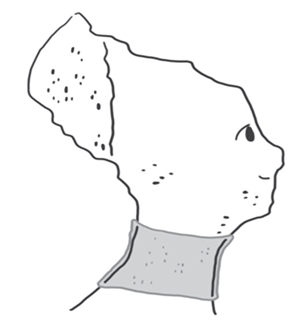 （　）35、根據本文，以下何者說法有誤？     　（Ａ）利用奈米科技百利而無一害，可以讓女王頭持續凍齡，以抵抗歲月和自然環境的風化。       （Ｂ）奈米是長度的單位，「奈」指的是10億分之1，奈米是10億分之1公尺，非常小的單位。       （Ｃ）在歐洲奈米技術應用於古蹟維護，用來保護歷經幾世紀風吹雨打的大教堂、戶外雕塑等。       （Ｄ）德國也研發新型汽車擋風玻璃，就是以奈米級玻璃顆粒混上塑膠，而且能不沾雨絲，不                   易附著汙垢，省電又環保。
（　）36、根據本文，使用奈米科技所製造的產品有哪些特色？     　（Ａ）價格低廉，且輕、薄、短、小、美、快。     　（Ｂ）質量變重，表面積增大，所以不易附著汙垢。     　（Ｃ）不論是熱導度或導電性都明顯變高。     　（Ｄ）奈米科技所生產的電子產品可以完全防水。你是不是曾經也有這個感覺，原本正在思考一件事情，結果手機突然跳出一則通知就打斷了你的思緒。或是在社群發了一篇文章後，不自覺的就會想關注現在有多少人按讚，或是只要準備要專心做事情時就會想拿手機出來，點開FB、IG、Youtube東看西看，結果最後才又突然意識到花了太多時間在上面，正事都沒做……根據統計，人們一天平均碰手機2,600次，花費在上面的時間平均超過4小時。人類的行為模式在手機普及後的變化是史上最快速的，快到你的腦袋完全來不及適應它，反而完全被牽著鼻子走。手機影響睡眠、專注甚至是精神健康的結果已經是個不爭的事實了！甚至是發明的重大推手比爾蓋茲和賈伯斯都不給小孩用手機和iPad，你就能大概了解這些科技巨頭都完全明白科技成癮的可怕性。從20萬年前人類物種出沒在東非後到今天，如果將每20年分成一個部分，你猜有幾個部分是生活在有智慧手機、網路的世界？答案是1個，等於是人類演化過程的99.9%都不是為了現在的時代在演變的，我們人身上的各種激素、器官反應等等都是為了幫助我們在野外更好的活下去，例如吃更多的食物儲存體脂肪、對危險感到更加不安，或是不斷被周遭動靜吸引，這些過去對生存有幫助的特質，在如今卻可能變成肥胖、憂鬱、過動等問題。而科技產品也正是抓住了我們體內的某項激素來牢牢綁住我們，那就是「多巴胺」。多巴胺常被稱為犒賞物質，他的任務除了要提振我們的精神外，也要讓我們選擇專注在哪件事情上，簡單來說，他就是人類的原動力。肚子餓看到餐桌上的食物，這個過程就會讓你增加多巴胺的分泌量，並不是在吃下去時才分泌，而是當你看到食物時，大腦就會提高多巴胺的量，藉此促使你行動去吃下那些食物。而手機正是利用了這一點，當有新通知，或是新的訊息跳出時，你的大腦都會提高多巴胺的分泌，因為你「可能」可以從中獲得一些什麼。也因為大腦在演化的過程中，「好奇心」是可以幫助生存下去的關鍵因素，那個方向可能會有水源、可能有食物等，因此對於「可能會有吸引人的結果」這件事情一直被很多方面的利用著，不只是網路社群、遊戲抽獎等，甚至賭博也是這樣去設計，讓大家會有想去互動參與的吸引力與動機。那如果說手機裡面的程式會讓人感到分心想要花時間在上面的話，那手機本體是否就比較無害了呢？根據了各國的測驗統計都發現，只要是手機出現在視線範圍，或是你放在口袋可以感覺的到他時，他都會吸引到你的注意力，降低你的專注力。你可能也有注意到過，當你和朋友一起用餐時，只要你將手機放在桌上，你就需要偶爾克制住自己去滑手機的衝動。而當你去分神抑制住這個想法時，相對地就也影響到做其他事情的腦容量了。除了專注力下滑之外，最近也有很多調查發現，使用手機的頻率愈高，心理壓力和罹患憂鬱症的比例就愈高。另外，使用手機的時間愈長尤其是在睡前，對於睡眠的品質影響就愈大。除了科技產品散發出來的藍光外，各式各樣搶奪你注意力的資訊會讓你心情波動較大，焦慮感上升，進而影響到睡眠。最後就是社群軟體容易引起沮喪感，怎麼說呢？針對10幾歲年輕人的研究調查中，有超過半數的人回答因為社群讓自己對自己不滿意，最大的原因就是來自於人與人之間本來就會有的「競爭性」，但這件事情被社群媒體給無限的放大，從外表、美食、大餐、旅遊、精品……無數數不清的美好照片會讓人不自覺的與自己做比較，讓自己陷入了沮喪不自信的循環。比較有趣的是，也有研究指出，因為我們減少了人與人實際的接觸後，少了所謂有「溫度」的交談，我們不再能夠反覆觀察到別人的表情、舉止、情緒，因此也觀察到年輕世代對於「共感」設身處地的能力也在持續下降中。其他像是「降低延遲享樂的能力」、「考試成績下滑」、「精神失調」等問題也都已慢慢浮現在那些從出生就活在網路世代的學童身上。因此，我們更應該要重視手機這個產品對人類的負面影響該如何從中找到脫身之道，當我們意識到所有的科技軟硬體都是為了吸引我們注意度而設計的時候，我們就能更有行動力的去慢慢的「數位排毒」。                                                        （節選自安德斯‧韓森拯救手機腦）（　）37、根據本文，以下何者敘述有誤？       （Ａ）比爾蓋茲和賈伯斯都不給小孩用手機，是因這些科技巨頭都完全明白科技成癮的可怕性。     　（Ｂ）使用手機可能造成失眠、憂鬱、過動、降低延遲享樂的能力、考試成績下滑等問題。     　（Ｃ）人類演化過程幾乎都不是為了現代生活而演變，相反的，是為了幫助我們在野外活下去。     　（Ｄ）從20萬年前人類物種出沒在東非後到現今，有智慧手機、網路的世界佔了人類演化史的               20分之1。（　）38、從本文來判斷，下列哪個人使用的「數位排毒」方式有誤？     　（Ａ）和朋友聚餐或假日練排球時就堅持不帶手機的稚楷。     　（Ｂ）每天嚴格限制自己只能在睡前一個小時使用手機來紓壓的浩任。     　（Ｃ）平日上學就堅持不帶手機到校，只有假日才使用手機的昀臻。       （Ｄ）刪除大量不必要的手機APP和網路訂閱項目，及關閉社群通知的軒慈。（　）39、下列關於「多巴胺」的描述何者正確？     　（Ａ）人類在進食後才會分泌多巴胺，所以許多人靠著滿足口腹之慾來紓壓。     　（Ｂ）多巴胺是人類生活的原動力，也是快樂的泉源，所以分泌越多越好。     　（Ｃ）每當手機上有新通知，或是新的訊息跳出時，你的大腦都會提高多巴胺的分泌。     　（Ｄ）因為使用手機會刺激多巴胺的分泌，所以使用手機時間越長就越能讓人感到放鬆。【試題結束，祝考試順利！】花蓮縣立宜昌國民中學111學年度第二學期八年級國文科第二次段考試題答案1、「ㄕㄨˋ」光：6、「一ㄠˇ」窕：2、「ㄓㄨˋ」刻：7、「悼」念：3、案「ㄉㄨˊ」勞形： 8、「參」差不齊：4、「ㄆㄧㄥ」婷：9、「ㄗˋ」意：5、三顧茅「ㄌㄨˊ」： 1、鴻儒： 2、白丁：3、冉冉：4、調素琴：5、水溶溶：6、漠楞楞：7、惟吾德馨：翳入了天聽：    「卡瑪！」整群數量超過個位數的山羌，讓我興奮驚訝的叫喊著。父親示意我將心跳的速度放慢，我大口大口的用力深呼吸，學著自然的節奏吐氣，待心跳合上自然的節奏時，父親說：「我們現在是別人的獵物，要不被別人發現的方法，就是盡量適應周遭的環境，隨著自然節奏起伏，否則你永遠會看不透隱藏在這大自然裡的生命脈動。」 霎時，樹下的山羌開始感覺到異樣，頭不時的張望……倒掛在樹上的雲豹，尾捲著樹枝平衡著，像是在平地行走般，身體貼近樹幹，緩緩的潛行，愈來愈接近樹下山羌的位置……    我與父親停住呼吸，但心跳卻更跟著自然的節奏加速起伏，在雲豹選定他最好的位置後，雙眼穿透芒草，朝我和父親瞄了好幾秒，犀利的眼神像是在告訴我們，這是他的獵物……這時候，我們因被犀利有神的雙眼看得眼睛模糊起來，還來不及回神之際，樹下的山羌就被撲倒在地。「哇﹗」我正要尖叫的剎那，卻被父親的大手摀住，只剩下由手縫溜出的聲音，幾乎貼近土地的臉，讓我的視線不敢輕易的移動……                                                                                      （節選自亞榮隆・撒可努走風的人）題號123456789101112131415答案CDADCDABDBABADC題號161718192021222324252627282930答案ABDABCCABDBCDCB題號313233343536373839答案CCABACDBC